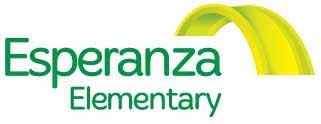 BOARD MEETING  9AM-12PM, &BOARD TRAINING 1PM-5PMSaturday June 24, 2023                Hampton Inn by Hilton            2401 Washington Boulevard Ogden, Utah 84401 ** 1-801-394-9400AGENDAWELCOME & INTRODUCTIONSFINANCIAL REPORT – Eulogio Alejandre ACTION ITEM Review and approve May’s meeting minutes and other minutes from February 2023, March 2023 and April 2023.Review budget & expenditures for 2022-2023Review and approve budget for 2023-2024Child Nutrition Program – Procurement Procedures School Fees – School fees: No fees – Esperanza does not charge fees for any of its programs- during school & after school programs are 100% free.Internet Policy (Child Internet Protection Act)ELA Curriculum AdoptionH.B. 403 Student Mental Health Amendments requires an LEA governing board to submit a record of determination to the state board whether the LEA will be a participating LEA or a non-participating LEA for the 2023-2024 school year by July 1, 2023, and each year after.Tier 2 Curriculum – 95 Phonics Appoint a board member to the finance committeeAppoint a board member to the Audit CommitteeExecutive Director/Principal Work Agreement 2023-2024Items to reviewState audits and findings for 2022-2023Leadership training & 2023-2024 planningParent Complaint Form online https://www.esperanzaelementary.org/uploads/7/1/6/4/71649173/concern_complaint_form.pdfHotlines onlinehttps://www.esperanzaelementary.org/uploads/7/1/6/4/71649173/comments___concerns_process.pdfSchool feesDISCUSSION/INFORMATION ITEMSExecutive Director/Principal report Performance Report 2022-2023 Student Enrollment for 2023-2024Waiting List for 2023-2024Large purchasesDishwasher purchase & installationELA Curriculum Adoption - purchaseTier 2 - Curriculum PurchaseELL Software Grant – Mariachi annual purchasesBuilding maintenance agreement (July repairs)Discussion itemsCalendar of meetings for 2023-2024Set next board meeting date ADJOURN ANNOUNCEMENTS:Next board meeting –TRAINING AGENDASaturday, June 24, 20231PM-5PMOpen and Public Meetings Act – Independent & DiscussionInternal Audit FunctionsBudgetary Compliance- budget approved – expenditures do not exceed revenue – budget reports given monthly – Fraud Risk Assessment-  Annual Statement of Ethical Behavior for Esperanza Elementary Board Members- Cash Management- Deposits within 3 days  - Complete Deposit and Investment Report with the Money Management Council on or before January 31 and July 31 of each year, ensuring that the report agrees to bank statement balances, not book balances.Discussion of potential new members- How many? Review resumes. Prepare to vote in our first meeting in August.Discussion about 2023-2024 Board meetings. Tuesdays or continue with Thursdays.Mini retreat meeting at Esperanza with a tour for new members. A Saturday in October or November.What focuses does the board want for each meeting?